ТЕХНОЛОГИЧЕСКАЯ КАРТА ДИСТАНЦИОННОГО УРОКАПриложени № 1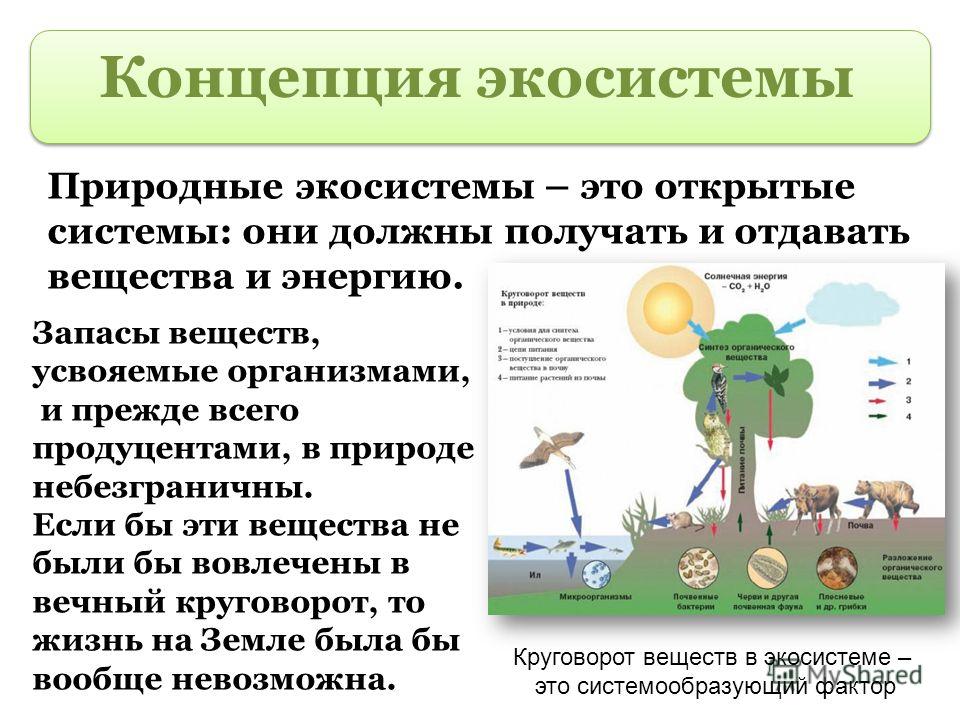 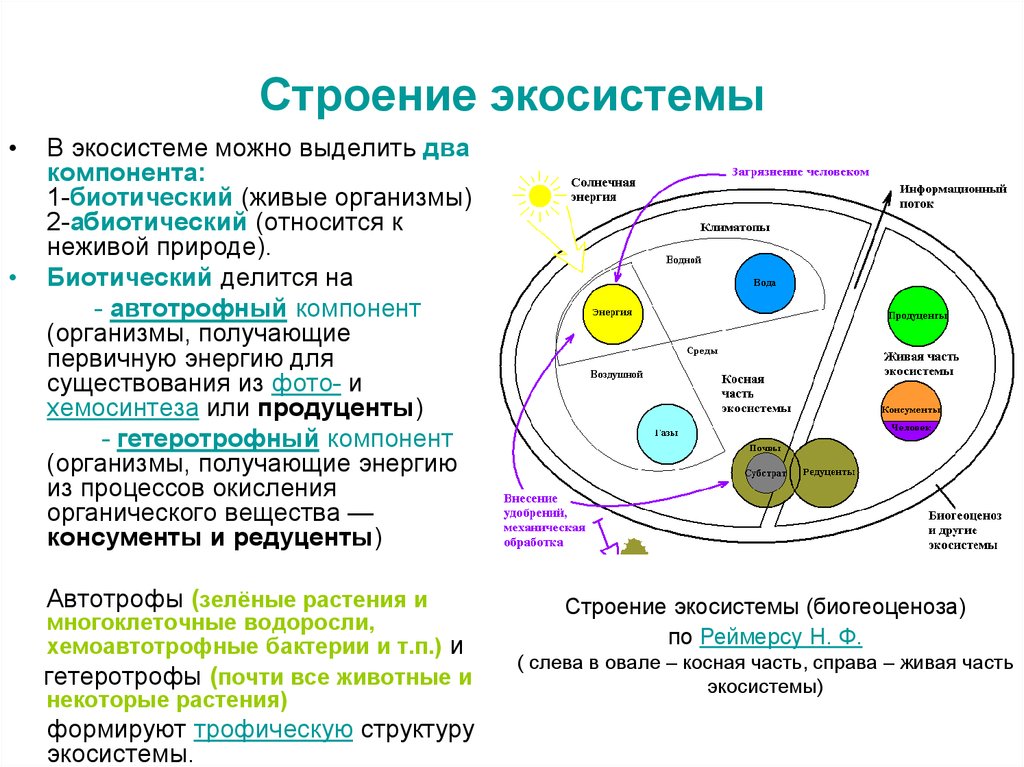 Класс8 класс  30.04.2020ПредметБиологияТема урока Экосистема. Структура экосистемыТип урока (изучение новой темы, контроль, повторение и т.д.)Изучение новой темы.Организационные элементы урокаИнформационные обучающие материалы.учебные книги (твердые копии на бумажных носителях и (или) электронный вариант учебников, учебно-методических пособий, справочников и т.д.); компьютерные обучающие системы в обычном и мультимедийном вариантах; аудио- и видео учебно-информационные материалы (длительностью 5-7 минут); лабораторные дистанционные практикумы.Знакомство с новым материалом:1.Познакомиться с теоретическим материалом  « Приложение № 1 2. Посмотреть учебный фильм https://www.youtube.com/watch?v=7zrd8n_UiAEДомашнее заданиеНа 4 и5  Составьте схему «Виды экосистем»Опишите любую экосистему  Волгоградской области. На 3 ответить письменно на вопросЧто такое экосистема ( привести виды экосистем)Способ обратной связи при проверке домашнего задания (АИС «Сетевой город», электронная почта, Прикрепленное фото в АИС «Сетевой город» или 
vondrachekl@mail.ruСрок исполнения: Домашнее задание должно быть выполнено 5.04.Срок исполнения: Домашнее задание должно быть выполнено 5.04.